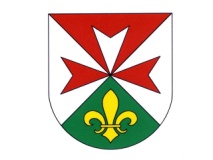 POZVÁNKA PRO SKALICKÉ SENIORYna POZNÁVACÍ CESTU DO BERTSDORF-HÖRNITZv úterý 6. srpna 2013Obec Skalice u České Lípy společně s partnerskou obcí Bertsdorf-Hörnitz si dovolují srdečně pozvat zájemce z řad skalických seniorů na akci pořádanou v rámci výše uvedeného projektu. Jedná se o celodenní poznávací návštěvu obce Bertsdorf-Hörnitz a blízkého okolí. V rámci této exkurze se seznámíte s kulturními památkami, tradičními místy a přírodními zajímavostmi.Doprava, stravování i program jsou pro Vás zajištěny zdarma, přihlásit se můžete až do naplnění kapacity zájezdu (rozhoduje pořadí přihlášek) osobně na obecním úřadě ve Skalici, telefonem na 487 721 131 nebo e-mailem: berkova@skaliceuceskelipy.cz Kontaktní osoby: Monika Berková a Jiří Löffelmann. Čas odjezdu a návratu bude upřesněn, těšíme se na Vaši účast.    „Projekt je spolufinancován z prostředků ERDF (Evropského fondu regionálního rozvoje– Fond malých projektů Cíl 3 2007 - 2013) prostřednictvím Euroregionu Nisa“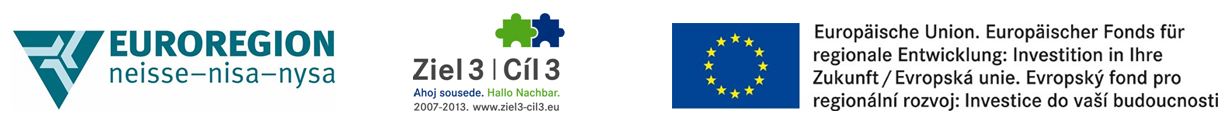 